Publicado en Madrid el 21/05/2019 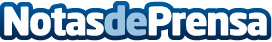 AirHelp Score: Vueling, la aerolínea española que peor gestiona las reclamaciones de sus clientesSAS Scandinavian Airlines, WestJet y American Airlines lideran el top 3 de las aerolíneas que presentan un proceso de reclamaciones más eficiente. Las compañías españolas Air Europa e Iberia se sitúan a mitad de la tabla EasyJet, Aerolíneas Argentinas y Korean Air, son las aerolíneas que peor tratan a sus clientes en la tramitación de reclamacionesDatos de contacto:Actitud de Comunicación913022860Nota de prensa publicada en: https://www.notasdeprensa.es/airhelp-score-vueling-la-aerolinea-espanola Categorias: Nacional Viaje Entretenimiento Turismo http://www.notasdeprensa.es